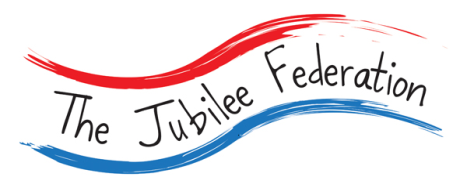 Jubilee Federation Newsletter Friday 27th January 2017Dear ParentsUnfortunately there is a high level of staff sickness absence at the moment and as many of the ‘healthy staff’ are covering the roles of colleagues we felt it was most appropriate to compose just one federation newsletter this week covering the most important and relevant information.BranscombeIt was lovely to see pre-school parents at our coffee morning this week. We are pleased that parents have had this opportunity to experience the new class set up and we appreciated having the chance to respond to your questions. We have received positive feedback from parents that this was a helpful session. Thank you too for those parents who have given the time to write to us to tell us how pleased you are with the new EYFS and KS1 provision. Your comments are always very much appreciated.Please can all pre-school and reception children have wellies in school every day.FarwayPlease note there is a menu change on this term’s Farway menu. Week 1 (this week) Thursday will be Toad in the Hole from now on. Week 2 (wk beg 30/1/17) Thursday will be Hot Dogs from now on.Broadhembury and FarwayThe Key Stage 2 children went to Honiton Community College this week for a learning community gymnastic session. The children spent the afternoon vaulting – they really enjoyed using the spring boards to travel over the higher boxes!It was a great opportunity for the children to get to experience using some larger gym equipment to develop their skills learnt in school. It was also lovely that some of past Broadhembury pupils who now attend Honiton Community College, were supporting the primary pupils.Next week I will be at Branscombe on Monday, Farway and Broadhembury on Tuesday, at a learning community meeting on Wednesday, Farway and Branscombe on Thursday and Broadhembury on Friday.God bless and have a lovely weekend.Best wishes from Katie Gray and the staff from across the federation.